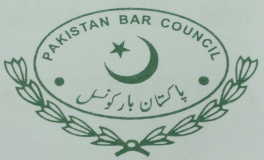 APPLICATION FOR FREE LEGAL AIDUNDERTHE PAKISTAN BAR COUNCIL FREE LEGAL AID RULESSee Rule 8 (a)	The Chairman,	Pakistan Bar Council,	Central Free Legal Aid Committee, Islamabad.
SUB: PROVISION OF FREE LEGAL AID	Dear Sir,			I, being very poor, hereby apply for free legal aid under the "Pakistan Bar 	Council Free Legal Aid Rules, 1999" for pursuing my case pending/to be 	instituted/filed in the ______________ Court. The nature and particulars of my case 	are detailed 	as under:--__________________________________________________________________________________________________________________________________________________________________________________________________________________________________________________________________________________________________________________________________________________________________________________________________________________________________________________________________________________________________________________________________________________________________________________________________________________________________________________________________________________________________________________	Copies of the relevant documents/orders/judgments as detailed below are 			enclosed._________________________________________________________________________________________________________________________________________________________________________________________________________________________________________________________________________________________________________________________________________________________P.T.OMy other particulars are given below:Name: 	(2)	Father’s Name:	(3)	I.D. Card:	(4)	Source of earning/	
Livelihood(5)	Monthly income from all sources	(6)	Whether the applicant 	
possess any moveable/
immoveable and/or other
property/assets, if yes, the
particulars and detail thereof.(7)	If the applicant 	
possess any property/
assets, the reason
of seeking, fee legal aid.(8)	Whether the	
Applicant is liable to pay
Wealth Tax/Income tax.(9)	Whether the 	
Applicant is entitled to
Payment of Zakat	I hereby state on solemn affirmation that the contents of my application are 	true and correct. If any of the above mentioned particulars/facts are found 	incorrect or false, I shall be liable to pay to the Pakistan Bar Council all the expenses 	incurred by it for providing me the free legal aid.	I also undertake that the cost, if any, awarded in my favour by the Court, shall 		accrue for the benefit of free legal aid funds of the Pakistan Bar Council.	Signatures of the 					Applicant/Deponent.	Full Address.						________________________	________________________	________________________	________________________